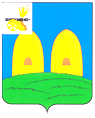 КОМИТЕТ  ОБРАЗОВАНИЯАДМИНИСТРАЦИИ МУНИЦИПАЛЬНОГО ОБРАЗОВАНИЯ«РОСЛАВЛЬСКИЙ РАЙОН» СМОЛЕНСКОЙ ОБЛАСТИП Р И К А Зот 10.10.2018 № 458    О проведении районного праздника «День урожая»      В целях активизации деятельности муниципальных бюджетныхобразовательных учреждений по привлечению детей и подростков к практическому  участию в решении  проблем  сельского хозяйства, воспитания чувства любви к родной земле, бережного и рационального отношения к окружающей природе,  развития экологического мышления, повышения культуры труда, профессионального самоопределения учащихсяп р и к а з ы в а ю:Провести районный праздник «День урожая» (далее – Праздник) 19 октября 2018 года в 14.00 на базе центральной районной библиотеки имени Н.И. Рыленкова среди учащихся муниципальных бюджетных образовательных учреждений муниципального образования «Рославльский район» Смоленской области.Утвердить:2.1. Положение о проведении Праздника (приложение № 1).2.2. Смету расходов на проведение Праздника (приложение № 2).2.3. Состав оргкомитета (с правами жюри) Праздника (приложение №3).МКУ ЦБО (И.А. Почтенная) обеспечить финансирование Праздника согласно утвержденной смете за счет средств МБУДО «СЮН».Ответственность за организацию и проведение Праздника возложить на директора МБУДО «СЮН» В.П. Калашникову.Контроль за исполнением настоящего приказа возложить на начальника отдела развития образования и муниципального контроля Рославльского комитета образования Тимофееву С.С.Председатель Комитета                                                                            Н.Н.Гращенко   Приложение  № 1к приказу Рославльского                                                                                      комитета образования                                                                                               от 10.10.2018 № 458ПОЛОЖЕНИЕо проведении районного праздника «День урожая» Цели и задачи- расширение и углубление знаний учащихся по биологии и сельскому хозяйству;- пропаганда работы МБУДО «СЮН».УчастникиУчастники районного праздника «День урожая» (далее – Праздник): учащиеся муниципальных бюджетных образовательных учреждений муниципального образования «Рославльский район» Смоленской области, гости.Время и место проведения Праздника 19 октября 2018 года в 14.00  на базе центральной районной библиотеки имени Н.И. Рыленкова.  Программа ПраздникаВстреча гостей и участников Праздника.Выставка «Урожай-2018», выставка книг.Открытие Праздника, осенняя викторина.Конкурс стихов.Конкурсы  юных овощеводов, садоводов, цветоводов.Подведение итогов Праздника.Руководство ПраздникомОбщее руководство осуществляется оргкомитетом (с правами жюри).                                                                                              Приложение  № 2к приказу Рославльского                                                                                      комитета образования                                                                                               от 10.10.2018 № 458
Сметарасходов на проведение районного праздника «День урожая»ИТОГО:   1 500 руб. 00 коп. (одна тысяча пятьсот рублей 00 коп.)Смету составил Директор МБУДО «СЮН»                                       В.П. КалашниковаСмету проверил главный бухгалтер МКУ ЦБО                                  О.М. Бабанова                                                                                                  Приложение  № 3 к приказу Рославльского                                                                                       комитета образования                                                                                               от 10.10.2018 № 458Состав оргкомитета (с правами жюри) районного праздника«День урожая»Калашникова В.П. – директор МБУДО «СЮН», председатель оргкомитета;Кабалова Т. М. – заместитель директора МБУДО «СЮН», заместитель председателя оргкомитета.Члены оргкомитета:Супроненко И.Э. – методист МБУДО «СЮН»;Леонова Н.М. – педагог дополнительного образования МБУДО «СЮН»;Козунова М.С. - методист МБУДО «СЮН».№п/пНаименование товараКол-воЦена (руб.)Сумма (руб.)1Лото «В мире животных»1 шт.180.60180.602Карандаши пластик. 18 цв.1 шт.87.7087.703Игра «Градусы»1 шт.170.38170.384Игра «Суперкрокодил»1 шт.139.97139.975Бумага А4 «SvetoCopy»2 шт.160.40160.406Гуашь «Мультики» 12 цв.1 шт.151.48151.487Лото «Мир животных»1 шт.79.5179.518Папка-уголок А410 шт.5.3253.209Набор кистей Коза № 1,3,5,7,9,111 шт.58.7658.7610Плакат «Цветы»1 шт.21.6121.6111Плакат «Фрукты»1 шт.21.6121.6112Набор гелевых ручек, металлик, 6 цв.1шт.66.8166.8113Набор гелевых ручек, с блёстками, 6 цв.1 шт.66.8166.8114Ручка капиллярная стираемая4 шт.20.1980.76